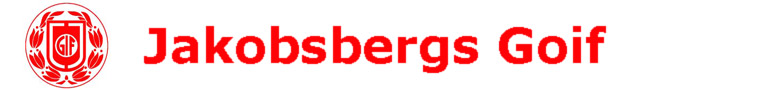 Dagordning extra årsmöte Jakobsbergs GoIF 240502 17.30- 18.30 Mötesplats: Stora konferensrummet i Jakobsbergs sporthallMötets öppnandeFastställande av röstlängd för mötetVal av ordförande och protokollförare vid årsmötetVal av två justeringsmän tillika rösträknare att jämte ordföranden justera mötesprotokolletFråga om mötets behöriga utlysandeFastställande av dagordningBehandling av förslag till ändring av stadgarVal av revisorMötets avslutande